JR6–PM–2017Prijavni obrazec – Mobilnost založnikov/urednikov v tujini – MPodatki o prijavitelju Založba, ki jo prijavitelj zastopa za prijavljeni dogodek           .Število vseh izvirnih slovenskih leposlovnih ali humanističnih del, ki jih je založnik ali urednik izdal ali uredil      .Založbe, ki so knjige izdale 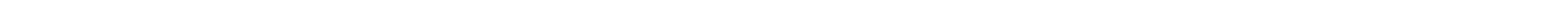 Seznam domačih in tujih nagrad Seznam izdanih ali urejenih izvirnih slovenskih leposlovnih ali humanističnih knjig založnika ali urednika v obdobju 2013–2017Seznam izdanih ali urejenih izvirnih slovenskih leposlovnih ali humanističnih knjig založnika ali urednika, ki so izšle v prevodih v tuje jezikePredstavitev prireditve v tujini, kamor želi prijavitelj odpotovati:FINANČNA KONSTRUKCIJA - Mobilnost (M)PREDVIDENI ODHODKI/STROŠKIMed upravičene stroške sodijo potni stroški, in sicer za vlak (2. razred), ali avtobus, ali letalo (ekonomski razred), ali kilometrina, največ v višini vrednosti železniške vozovnice 2. razreda, stroški vinjet, stroški drugih javnih prevozov in stroški vizumov. Med upravičene stroške ne sodijo stroški nočitev, garaž, zavarovanja, kotizacije ipd., zato jih ne vpisujte v finančno konstrukcijo.JAK bo izbranim izvajalcem projektov na področju mobilnosti v tujini sofinancirala do 100 % in največ 1.500,00 EUR vseh upravičenih stroškov na prijavljeni kulturni projekt posamičnega prijavitelja.PREDVIDENI STROŠKIPREDVIDENI PRIHODKIPogoj za sodelovanje na javnem razpisu JR6–PM–2017 je, da prijavljate kulturne projekte, ki so finančno uravnoteženi, kar pomeni, da morajo biti prihodki in odhodki prijavljenega projekta enaki (prihodki = odhodki).OBVEZNE PRILOGE:program prireditve v tujini.Izjave prijavitelja o izpolnjevanju pogojev za sodelovanje na razpisuIzjavljam(o):da izpolnjujem splošne pogoje javnega razpisa JR6–PM–2017;da izpolnjujem posebne pogoje javnega razpisa JR6–PM–2017 za področje mobilnosti;da sem edini prijavitelj za ta kulturni projekt (v celoti ali delu);da se z istim kulturnim projektom (v celoti ali delu) na razpis prijavljam samo enkrat;da sem proučil dokumentacijo javnega razpisa JR6–PM–2017 in jo v celoti sprejemam.Kraj in datum:      	Podpis prijavitelja:      Opozorilo: V primeru naknadne ugotovitve, da prijavitelj ne izpolnjuje pogojev razpisa, bo JAK vlogo prijavitelja s sklepom zavrgla.Ime in priimek prijavitelja:Naslov stalnega bivališča:Naslov za vročanje (če ni enak naslovu stalnega bivališča):Zavezanec za DDV:DA       NE Davčna številka:Matična številka:Transakcijski račun:Naziv banke in ekspozitura:Naslov banke (ulica, kraj):Telefon, mobilni telefon:Elektronska pošta:Spletna stran:Zap. št.Založba1.2.3. Zap. št.Nagrada/NominacijaLeto1.2.3.Zap. št.Naslov ZaložbaLeto izida1.2.3.Zap. št.Naslov knjigeJezikZaložbaLeto izida1.2.3.Naslov prireditve:Spletna stran prireditve:Čas dogajanja:Kraj dogajanjaPredstavitev prireditve (najmanj 200 in največ 2000 znakov):Predstavitev prireditve (najmanj 200 in največ 2000 znakov):Namen obiska in načrtovane dejavnosti (najmanj 200 in največ 2000 znakov):Namen obiska in načrtovane dejavnosti (najmanj 200 in največ 2000 znakov):Zap. št.Opis posamičnega stroškaZnesek (€)1.2.3.4.STROŠKI SKUPAJSTROŠKI SKUPAJZnesek (€)Delež (%)Javna agencija za knjigo RSLastna sredstva prijaviteljaDrugi proračunski viri(navesti):Drugi proračunski viri(navesti):PRIHODKI SKUPAJ100%